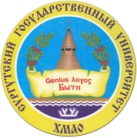 Институт гуманитарного образования и спорта Сургутский государственный университет Муниципальное автономное учреждение «Информационно-методический центр» Департамента образования Администрации города СургутаИНФОРМАЦИОННОЕ ПИСЬМОIV городская научно-практическая конференция старшеклассниковна иностранных языках «Первые шаги в науку»г. Сургут, 14 ноября 2018 годаУважаемые коллеги!Приглашаем принять участие в IV городской научно-практической конференции старшеклассников на иностранных языках «Первые шаги в науку»Цель конференции: привлечение учащихся к научно-исследовательской деятельности в различных областях научных знаний и представление ее результатов на иностранных языках.Работа конференции планируется по следующим направлениям:– Секция №1 «Гуманитарное направление (английский язык)»;– Секция № 2 «Естественно-научное направление (английский язык)»;– Секция № 3 «Техническое направление (английский язык)»;– Секция № 4 «Гуманитарное, естественно-научное, техническое направление (немецкий язык)»;– Секция № 5 «Гуманитарное, естественно-научное, техническое направление (французский язык)».Для участия в Конференции необходимо до 8 ноября 2018 года направить заявку согласно форме (приложение 2 к Положению о проведении Конференции) в Оргкомитет по электронному адресу schoolconference2018@mail.ru